 	TXR04  	TXR04  	TXR04  	TXR04  	TXR04   	TXR04 The SWMP needs to include:BMPs and measurable goals that are clear, specific, and measurable,Annual Reporting Year selected, andEstimated population served by the MS4.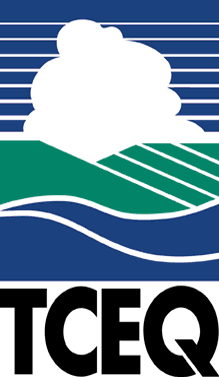 